lMADONAS NOVADA PAŠVALDĪBA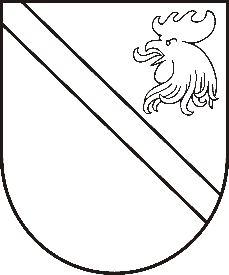 Reģ. Nr. 90000054572Saieta laukums 1, Madona, Madonas novads, LV-4801 t. 64860090, e-pasts: pasts@madona.lv ___________________________________________________________________________MADONAS NOVADA PAŠVALDĪBAS DOMESLĒMUMSMadonā2020.gada 28.maijā									           Nr.194									     (protokols Nr.11, 12.p.)Par atkritumu apsaimniekošanas līguma noslēgšanu ar SIA “Madonas namsaimnieks”	Saskaņā ar likuma “Par pašvaldībām” 15.panta pirmās daļas 1.punktu, pašvaldības autonomajās funkcijās ietilpst organizēt iedzīvotājiem komunālos pakalpojumus, tai skaitā sadzīves atkritumu apsaimniekošanu.Saskaņā ar Atkritumu apsaimniekošanas likuma 8.panta pirmās daļas 1.punktu, pašvaldība savā administratīvajā teritorijā atbilstoši pašvaldības saistošajiem noteikumiem par sadzīves atkritumu apsaimniekošanu, ievērojot atkritumu apsaimniekošanas valsts plānu un reģionālos plānus, organizē šādu atkritumu apsaimniekošanu: visi sadzīves atkritumi, tai skaitā sadzīvē radušies bīstamie atkritumi; to būvdarbu veikšanas procesā radušies ražošanas atkritumi, uz kuriem neattiecas normatīvie akti par būvniecībā radušos atkritumu un to pārvadājumu uzskaites kārtību.	Atbilstoši Atkritumu apsaimniekošanas likuma 18.panta sestajai daļai, pašvaldība slēdz līgumu ar atkritumu apsaimniekotāju, kurš izraudzīts publisko iepirkumu vai publisko un privāto partnerību regulējošos normatīvajos aktos noteiktajā kārtībā un attiecīgajā sadzīves atkritumu apsaimniekošanas zonā pēc iepriekšējā līguma darbības termiņa beigām veiks sadzīves atkritumu savākšanu, tai skaitā dalīto savākšanu, pārvadāšanu, pārkraušanu, šķirošanu un uzglabāšanu vai mājsaimniecībās radīto būvniecības atkritumu savākšanu, pārvadāšanu, pārkraušanu, šķirošanu un uzglabāšanu.	Publisko iepirkumu likuma 4.panta pirmajā daļā noteikts, ka šo likumu nepiemēro tādas personas veiktajiem būvdarbiem, piegādēm vai sniegtajiem pakalpojumiem, kura atbilst visām šādām pazīmēm: 1) tā atrodas tādā pasūtītāja kontrolē, kas izpaužas kā tiesības ietekmēt kontrolētās personas darbības stratēģiskos mērķus un lēmumus, vai tādas personas kontrolē, kuru minētajā veidā kontrolē pasūtītājs; 2) vairāk nekā 80 procentus no tās darbībām veido konkrētu uzdevumu izpilde kontrolējošā pasūtītāja vai citu minētā pasūtītāja kontrolēto personu interesēs; 3) tajā nav tiešas privātā kapitāla līdzdalības, izņemot tādu privātā kapitāla līdzdalības veidu, kas atbilstoši komerctiesības regulējošiem normatīvajiem aktiem un Līgumam par Eiropas Savienības darbību neietver tiesības ietekmēt un kontrolēt tās lēmumus un kam nav izšķirošas ietekmes uz to.	2020.gada 30.jūnijā beidzas termiņš līgumam, kas 2015.gada 27.jūlijā noslēgts starp Madonas novada pašvaldību un SIA “Madonas namsaimnieks” par sadzīves atkritumu savākšanu, uzglabāšanu, pārkraušanu un pārvadāšanu, kā arī sadzīves atkritumu dalīto savākšanu Madonas novada Aronas pagastā, Barkavas pagastā, Dzelzavas pagastā, Lazdonas pagastā, Liezēres pagastā, Ļaudonas pagastā, Mētrienas pagastā, Ošupes pagastā, Praulienas pagastā, Sarkaņu pagastā un Madonas pilsētā. 	Lai nodrošinātu pašvaldības autonomās funkcijas – sadzīves atkritumu apsaimniekošanas – izpildi, nepieciešams noslēgt līgumu par sadzīves atkritumu apsaimniekošanu Madonas novada Aronas pagastā, Barkavas pagastā, Dzelzavas pagastā, Lazdonas pagastā, Liezēres pagastā, Ļaudonas pagastā, Mētrienas pagastā, Ošupes pagastā, Praulienas pagastā, Sarkaņu pagastā un Madonas pilsētā. Tā kā SIA “Madonas namsaimnieks” atbilst Publisko iepirkumu likuma 4.panta pirmajā daļā noteiktajām pazīmēm, lai nodrošinātu sabiedrības interesēm atbilstošu kvalitatīvu un ekonomiski izdevīgu atkritumu apsaimniekošanas pakalpojumu ar mazāko finanšu līdzekļu un mantas izlietojumu, sadzīves atkritumu apsaimniekošanas līgums slēdzams ar SIA “Madonas namsaimnieks”.	Saskaņā ar Atkritumu apsaimniekošanas likuma 18.panta septīto daļu, minēto līgumu pašvaldība un atkritumu apsaimniekotājs slēdz uz laiku, kas nav īsāks par trim gadiem un nav ilgāks par septiņiem gadiem.Noklausoties izpilddirektora vietnieka Āra Vilšķērsta sniegto informāciju, pamatojoties uz likuma “Par pašvaldībām” 15.panta pirmās daļas 1.punktu, Atkritumu apsaimniekošanas likuma 8.panta pirmās daļas 1.punktu, 18.panta pirmo, sesto un septīto daļu, Publisko iepirkumu likuma 4.panta pirmo daļu, 60.panta ceturtās daļas 1.punktu, ņemot vērā 13.05.2020. Uzņēmējdarbības, teritoriālo un vides jautājumu komitejas  un 19.05.2020. Finanšu un attīstības komitejas atzinumus, atklāti balsojot: PAR – 12 (Andris Dombrovskis, Zigfrīds Gora, Antra Gotlaufa, Gunārs Ikaunieks, Valda Kļaviņa, Agris Lungevičs, Ivars Miķelsons, Andris Sakne, Rihards Saulītis, Inese Strode, Aleksandrs Šrubs, Gatis Teilis), PRET – 1 (Andrejs Ceļapīters), ATTURAS – 2 (Artūrs Čačka, Kaspars Udrass), Madonas novada pašvaldības dome NOLEMJ:Noslēgt līgumu ar SIA “Madonas namsaimnieks” par sadzīves atkritumu apsaimniekošanu Madonas novada Aronas pagastā, Barkavas pagastā, Dzelzavas pagastā, Lazdonas pagastā, Liezēres pagastā, Ļaudonas pagastā, Mētrienas pagastā, Ošupes pagastā, Praulienas pagastā, Sarkaņu pagastā un Madonas pilsētā uz laiku līdz 2027.gada 30.jūnijam.Kontroli par lēmuma izpildi uzdot pašvaldības izpilddirektorei V.Robaltei.Pielikumā: Līguma par sadzīves atkritumu apsaimniekošanu projekts.Domes priekšsēdētājs								          A.LungevičsI.Pleša 63713104